Добыча, производство и продажа мела.


 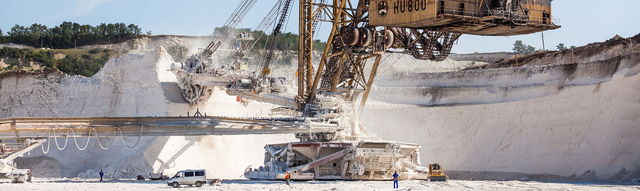  Предприятие расположено в центре развитого сельского хозяйства России, что позволяет при минимальных транспортных расходах поставлять продукцию в любые регионы юга России.
 Наши клиенты – это крупнейшие сельскохозяйственные предприятия юга России. Основным направлением нашей работы является производство кормового мела марок ММЖП (сыромолотый, сухомолотый), а так же поставки извести, соли, ракушки морской кормовой.

Мел ММЖП или, как его еще называют, кормовой мел, мел комбикормовый — является важным элементом в рационе кормления животных и птиц. Без введения в рацион питания карбоната кальция (мела), организм животных и птиц не будет получать полноценного питания и, соответственно, развития.
Комбинат ООО «Интертрейд» КСМ приглашает к сотрудничеству предприятия России и стран СНГ.РО г. Таганрог, ул. Поляковское Шоссе 16-3. 

 e-mail: entertreyd@mail.ru  сайт: www.entertreyd.ru  Александр тел: 8 (900) 13-31-777Производство, продажа и поставки мела осуществляются круглый год.НаименованиеПродукцииФасовкаНал. РасчетЦена с НДСМел ММЖПсыромолотый(известкование почв,  производство комбикормов)- в мешках (30кг)- в мешках (50кг)- в МКР (1000кг)- возможна отгрузка навалом1700  руб.\тонна *
1600  руб.\тонна *1600  руб.\тонна *2100  руб.\тонна *
2000  руб.\тонна *2000  руб.\тонна *Мел ММЖПсухомолотый(известкование почв,  производство комбикормов)- в мешках (30кг)- в мешках (50кг)- в МКР (1000кг)- возможна отгрузка навалом2100  руб.\тонна *
2000  руб.\тонна *2000  руб.\тонна *2600  руб.\тонна *
2500  руб.\тонна *2500  руб.\тонна *Ракушка морскаякормовая(производство комбикормов)- в мешках (50кг)- возможна отгрузка навалом
3200  руб.\тонна *
4000  руб.\тонна *